PISANA PRIPRAVA ZA IZVOĐENJE NASTAVNOG SATAPRILOG 1. Tablica za samoprocjenu. Učenici trebaju zaokružiti tvrdnju koja se odnosi na njih. Nastavni listić: JURNJAVA  NA  MOTORUSLAVKO  KOLAR1. Kojoj književnoj vrsti pripada Jurnjava na motoru?__________________________________________________________________________________2. Nadopuni rečenice:Glavni lik pripovijetke pravim imenom zove se _________________.Radnja se odvija  __________________. Macan je oduvijek  želio  voziti  ____________________.3. Što doznajemo u uvodu pripovijetke? __________________________________________________________________________________4. Navedi dvije Macanove nepodopštine.__________________________________________________________________________________5. Čiji je bio Motor s kojim je Macan jurio kroz Zagreb?_________________________________________________________________________________6. Tko je Macanu ukrao motor?__________________________________________________________________________________7. Koja je pouka ove pripovijetke?__________________________________________________________________________________9. Ukratko opiši opasnu situaciju u kojoj si se ti našao/našla.______________________________________________________________________________________________________________________________________________________________________________________________________________________________________________________10. Nacrtaj svoje omiljeno prijevozno sredstvo.Nastavni sat:Nastavni sat:Jurnjava na motoru, Slavko Kolar - interpretacija lektirnog djelaDomena/koncept:Domena/koncept:B. KNJIŽEVNOST I STVARALAŠTVOIshodi:Ishodi:OŠ HJ B.3.1. Učenik iskazuje i objašnjava svoja zapažanja, misli i osjećaje nakon slušanja/čitanja književnoga teksta te povezuje sadržaj i temu  teksta s vlastitim iskustvom. OŠ HJ B.3.2. Učenik čita književni tekst s razumijevanjem i prepoznaje obilježja književnog teksta.OŠ HJ B.3.3 Učenik uočava vrijednosti književnoga teksta primjereno recepcijskim sposobnostima te vlastitomu čitateljskom i osobnom iskustvu.Razrada ishoda:Razrada ishoda:OŠ HJ B.3.1. –objašnjava zapažanja, misli i osjećaje nakon čitanja/slušanja književnoga teksta –  iskazuje mišljenje o postupcima likova iz književnoga teksta– povezuje temu i sadržaj teksta s vlastitim iskustvom – pripovijeda o događajima iz svakodnevnoga života koji su slični onima u književnome tekstu OŠ HJ B. 3. 2. – razlikuje realističnu priču ili pripovijetku, pjesmu, bajku, basnu, zagonetku, igrokaz i dječji roman po obliku i sadržaju – prepoznaje i izdvaja temu književnoga teksta – odgovara na pitanja o opisanome događaju, liku, situaciji u književnome tekstu – opisuje situacije, događaje i likove u književnim tekstovima –  prepoznaje redoslijed događaja – prepoznaje glavne i sporedne likove u priči – određuje osnovna obilježja lika prema izgledu, ponašanju i govoruOŠ HJ B. 3. 3. – uočava i izdvaja vrijednosti koje je uočio u književnome tekstu – iskazuje što mu je u tekstu lijepo – uočava pozitivne životne vrijednosti u tekstu – razgovara o postupcima likova u književnome tekstu – prepoznaje pozitivne osobine likova u književnome tekstu Međupredmetne teme:Međupredmetne teme:osr –  A.1.2. Upravlja emocijama i ponašanjem.osr – A.1.4. Razvija radne navike.z – B.2.1. Razlikuje vrste komunikacijeuku – B.2.2. Na poticaj učitelja učenik prati svoje učenje i napredovanje tijekom učenja.Međupredmetna povezanost:Međupredmetna povezanost:Tjelesna i zdravstvena kultura, Likovna kultura Vrednovanje:Vrednovanje za učenje:Učitelj/učiteljica usmjerava i poboljšava aktivnosti učenja i poučavanja. Prati učenike tijekom rada.Vrednovanje:Vrednovanje kao učenje: Tablica za samoprocjenu (PRILOG 1).Vrednovanje:Vrednovanje naučenog: /Metode učenje i poučavanja:Metoda usmenog izlaganja, metoda razgovora, metoda demonstracije, metoda pisanja, metoda crtanja, metoda prepričavanja, metoda rada na književnom teksta, metoda igreNastavna sredstva i pomagala:Bilježnica, listići za pitanja, računalo, vodeozapis, TV, loptica, Jurnjava na motoru, Slavko KolarMjesto izvođenja:učionica Literatura:Kurikulum za nastavni predmet Hrvatski jezik za osnovne škole i gimnazije u Republici HrvatskojKurikulum međupredmetne teme Osobni i socijalni razvoj za osnovne i srednje školeKurikulum međupredmetne teme Učiti kako učiti za osnovne i srednje školeKurikulum međupredmetne teme Zdravlje za osnovne i srednje školeHrvatski pravopis Instituta za hrvatski jezik i jezikoslovljeJurnjava na motoru, Slavko KolarTijek nastavnog sata:Razrada sata: Razrada sata: Trajanje:minTijek nastavnog sata:1. Uvodni dio DOŽIVLJAJNO-SPOZNAJNA MOTIVACIJAUčitelj/učiteljica učenicima reproducira videozapis vožnje motora i prati njihove reakcije. Pita ih:Kako se osjećate nakon gledanja ovog videozapisa? Zašto se tako osjećaje? Jeste li se ikad vozili na motoru? Možete li opisati kako vam je bilo? Kako nazivamo osobe koji voze motore? NAJAVA Učitelj/učiteljica najavljuje pripovijetku koju su učenici pročitali kod kuće.Zapisuje naslov djela i ime autora na ploču.1. Uvodni dio DOŽIVLJAJNO-SPOZNAJNA MOTIVACIJAUčitelj/učiteljica učenicima reproducira videozapis vožnje motora i prati njihove reakcije. Pita ih:Kako se osjećate nakon gledanja ovog videozapisa? Zašto se tako osjećaje? Jeste li se ikad vozili na motoru? Možete li opisati kako vam je bilo? Kako nazivamo osobe koji voze motore? NAJAVA Učitelj/učiteljica najavljuje pripovijetku koju su učenici pročitali kod kuće.Zapisuje naslov djela i ime autora na ploču.minTijek nastavnog sata:2. Središnji dioINTERPRETATIVNO ČITANJEUčenici su kod kuće samostalno pročitali djelo.EMOCIONALNO – INTELEKTUALNA STANKAUčenici imaju nekoliko trenutaka za razmišljanje i uređivanje dojmova o pročitanom.OBJAVLJIVANJE DOŽIVLJAJAUčitelj/učiteljica pita učenike koji im je događaj u ovoj pripovijetci bio najzanimljiviji? Je li vam se svidjela ova priča? Zašto?INTERPRETACIJAJesu li likovi u ovoj priči stvarni ili nestvarni? A što je s događajima? Kakvi su oni? Stvarni ili nestvarni? Kako nazivamo takvo djelo? Što je to pripovijetka? Koja je tema ove pripovijetke? Tko su glavni likovi? A tko sporedni? Napišimo na ploču zajedno mjesto i vrijeme radnje te pouku pripovijetke?Učitelj/učiteljica zapisuje na ploču. 2. Središnji dioINTERPRETATIVNO ČITANJEUčenici su kod kuće samostalno pročitali djelo.EMOCIONALNO – INTELEKTUALNA STANKAUčenici imaju nekoliko trenutaka za razmišljanje i uređivanje dojmova o pročitanom.OBJAVLJIVANJE DOŽIVLJAJAUčitelj/učiteljica pita učenike koji im je događaj u ovoj pripovijetci bio najzanimljiviji? Je li vam se svidjela ova priča? Zašto?INTERPRETACIJAJesu li likovi u ovoj priči stvarni ili nestvarni? A što je s događajima? Kakvi su oni? Stvarni ili nestvarni? Kako nazivamo takvo djelo? Što je to pripovijetka? Koja je tema ove pripovijetke? Tko su glavni likovi? A tko sporedni? Napišimo na ploču zajedno mjesto i vrijeme radnje te pouku pripovijetke?Učitelj/učiteljica zapisuje na ploču. 15 minTijek nastavnog sata:3. Završni dioSINTEZAUtvrđivanje naučenogTko je Macan? Kako je dobio nadimak? Učenici sjedaju u krug. Učiteljica/učitelj u ruci drži lopticu. Slijedi prepričavanje pripovijetke. Učitelj/učiteljica dodaje lopticu jednom učeniku/ci iz razreda. Onaj tko uhvati loptu započinje prepričavanje pripovijetke. Zatim taj učenik/ca dobacuje lopticu nekom drugom iz razreda koji nastavlja priču i tako dalje dok se ne izredaju svi učenici iz razreda. STVARALAČKI RADKviz iz vrećice: učenici rade individualno. Svaki učenik iz razreda smišlja jedno pitanje vezano uz pročitanu lektiru. Kada završi s pisanjem pitanja, presavije papir i stavi ga u vrećicu koja se nalazi na stolu u razredu. Kada su svi učenici gotovi s radom učiteljica uzima vrećicu i protrese je. Učenici se zatim dijele u 3 skupine. Kreće natjecanje. Skupina po skupina zatim izvlače pitanja iz vrećice i odgovaraju na njih. Ukoliko izvuku svoje pitanje, vraćaju ga u vrećicu i izvlače ponovno. Ona skupina koja točno odgovori na najviše pitanja je pobjednička skupina. Vrednovanje kao učenjeTablica za samoprocjenu (PRILOG 1).3. Završni dioSINTEZAUtvrđivanje naučenogTko je Macan? Kako je dobio nadimak? Učenici sjedaju u krug. Učiteljica/učitelj u ruci drži lopticu. Slijedi prepričavanje pripovijetke. Učitelj/učiteljica dodaje lopticu jednom učeniku/ci iz razreda. Onaj tko uhvati loptu započinje prepričavanje pripovijetke. Zatim taj učenik/ca dobacuje lopticu nekom drugom iz razreda koji nastavlja priču i tako dalje dok se ne izredaju svi učenici iz razreda. STVARALAČKI RADKviz iz vrećice: učenici rade individualno. Svaki učenik iz razreda smišlja jedno pitanje vezano uz pročitanu lektiru. Kada završi s pisanjem pitanja, presavije papir i stavi ga u vrećicu koja se nalazi na stolu u razredu. Kada su svi učenici gotovi s radom učiteljica uzima vrećicu i protrese je. Učenici se zatim dijele u 3 skupine. Kreće natjecanje. Skupina po skupina zatim izvlače pitanja iz vrećice i odgovaraju na njih. Ukoliko izvuku svoje pitanje, vraćaju ga u vrećicu i izvlače ponovno. Ona skupina koja točno odgovori na najviše pitanja je pobjednička skupina. Vrednovanje kao učenjeTablica za samoprocjenu (PRILOG 1).22 minNastavne aktivnosti:Aktivnosti učitelja:Aktivnosti učenika:Aktivnosti učenika:Nastavne aktivnosti:– započinje razgovor s učenicima– potiče učenike na rad– vodi razgovor– daje upute za rad– potiče učenike na izražavanje svog mišljenje i osjećaja– verbalno i neverbalno učeniku daje podršku za rad– potiče samostalnost– potiče suradničko učenje– odgovaraju na postavljena pitanja i argumentiraju svoje odgovore–  imenuju likove, uočavaju odnose među likovima, imenuju njihove osjećaje, kreiraju rješenje problema– prepisuju plan ploče– odgovaraju na postavljena pitanja– iznose svoje mišljenje.– slušaju upute– traže dodatna objašnjenja– odgovaraju na postavljena pitanja i argumentiraju svoje odgovore–  imenuju likove, uočavaju odnose među likovima, imenuju njihove osjećaje, kreiraju rješenje problema– prepisuju plan ploče– odgovaraju na postavljena pitanja– iznose svoje mišljenje.– slušaju upute– traže dodatna objašnjenjaDodatni zadaci (problemski, istraživački i sl.)– Izradi motor od materijala po izboru!Prilagodbe za učenike s teškoćama:– Na papir napiši svoje pozitivne i svoje negativne osobine.– koristiti različite vrste podražaja pri poučavanju (vidne, slušne, taktilne)Aktivnosti za rad s darovitim učenicima:– Učitelj/učiteljica motivira učenike da od napisanih pitanja u stvaralačkom dijelu sata sastave i digitalni kviz znanja u alatu po izboru (Kahoot, Bookwidgets, Socrative, Genially, Wordwall…)Multimedijski i interaktivni sadržaji:Videozapis o motorima.Plan pločeJURNJAVA NA MOTORUSLAVKO KOLAR- pripovijetkaTema: Macanova pustolovina na motoruGlavni lik: MacanSporedni likovi: Macanova mama, sestre, Zlatko i Mira, lopov, ujak Joso, ujna Anka…Vrijeme radnje: ljetni prazniciMjesto radnje: na selu, ZagrebPouka: Brzopletost nas može dovesti u opasnost.TABLICA SAMOPROCJENETABLICA SAMOPROCJENE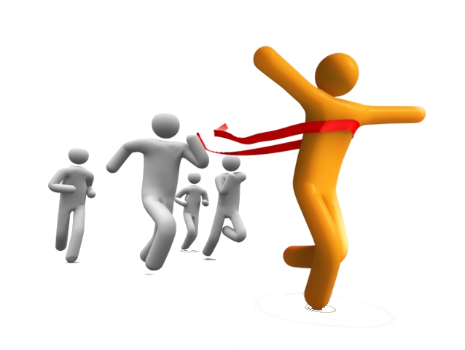 Uspio/uspjela sam!Samostalno znam navesti mjesto radnje, vrijeme radnje, temu i likove lektirnog djela. 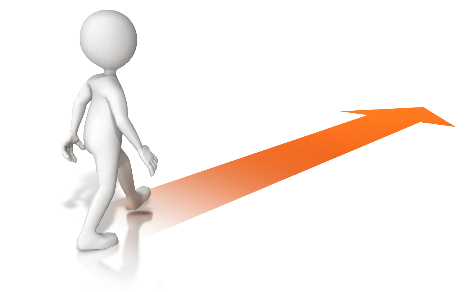 Trebam još vježbati.Znam navesti mjesto radnje, vrijeme radnje, temu i likove lektirnog djela uz pomoć. 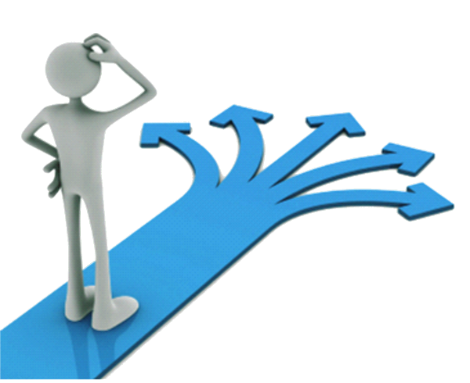 Trebam pomoć.Imam teškoća u navođenju mjesta radnje, vremena radnje, teme i likova pročitanog lektirnog djela.